Занятие по развитию речи «Зимушка-зима» в старшей логопедической  группеАвтор: Косова Иркям ШамилевнаЦель: Развитие связной речи у детей, систематизация знаний о зиме, зимних явлениях.Задачи:Образовательные: - Расширять словарный запас по теме; - Учить подбирать прилагательные к существительным; - Обогащать лексику родственными словами; - Формировать звуковую культуру речи.Развивающие:- Развивать познавательный интерес, любознательность;- Развивать логическое мышление; мелкую моторику рук.- Развивать память, внимание, координацию движения;- Развивать навыки словообразования; речевое дыхание;- Развивать ориентацию в пространстве;- Активизировать словарь детей.Воспитательные:- Воспитывать умение внимательно слушать воспитателя и своих сверстников, выслушивать вопрос до конца и давать ответ полным предложением.Методы и приёмы: игровой, словесный, наглядный, повторение, обобщение, художественное слово, физкультминутка, показ и объяснение воспитателя; наблюдение за работой детей; анализ работ воспитателем и детьми; поощрение.Планируемый результат:- приобретение детьми опыта продуктивного взаимодействия друг с другом, умение слушать товарища; повышение познавательной активности; усвоение необходимых знаний по теме «Зима»; формирование устойчивого интереса к наблюдениям за явлениями в природе.Оборудование, наглядный материал: ноутбук, снежок для игры, снежинки с заданиями, аудиозапись музыкального произведения «Зима», картон синего цвета, клей, соль, клеёнки и салфетки, снеговик, мнемотаблица, снежинки разные по размерам.Предварительная работа: Беседа о зиме, рассматривание картинок, фотографий и другого иллюстрированного материала с зимними пейзажами; чтение художественной литературы по теме, дидактическая игра «Когда это бывает?», наблюдение за погодой на прогулках.ХодI. Вводная часть. Доброе утро лесам и полям!                   (руки вверх)                             Доброе утро скажу всем друзьям!      (руки в стороны)                              Доброе утро, родной детский сад!                                Видеть друзей своих очень я рад!   (поворачиваются лицом в круг и хлопают в ладоши)Воспитатель: - Ребята, отгадайте мою загадку:              Во дворе замёрзли лужи,              Целый день позёмка кружит,              Стали белыми дома.              Это к нам пришла. (Зима)1 слайд (картина зима)Воспитатель: - Да, верно, зима.- Какое сейчас время года? А какая – зима? Как вы узнали, что наступила зима? Есть у зимы три сыночка, три зимних месяца. Как они называются? (Декабрь, январь, февраль). А сейчас какой месяц? (декабрь).Чтение стихов о зиме.1 ребёнок.  Белоснежным покрывалом.                                                        Приукрасились дома.                                                               Стужа лютая настала.                                                                 Вот и к нам пришла зима.                                       2 ребёнок.  Зима забавами полна,                         Нам не даёт скучать она!                    Зима-пора снеговиков,                            Весёлых санок и коньков.3 ребёнок.  Белый снег пушистый                    В воздухе кружится                    И на землю тихо                    Падает, ложится.II. Основная часть.Воспитатель: - А хотели бы вы побывать в гостях у зимы в волшебной мастерской? Тогда отправляемся! Повертелись - покружились у зимы в гостях очутились. (Дети кружатся).- Вот мы и очутились в гостях. Посмотрите вокруг, как красиво! Очень много снега намело, сугробы кругом. А нам же нужно попасть в мастерскую. Чтобы добраться до мастерской, нам необходимо перешагивать через огромные сугробы и выполнять все задания, которые нам приготовили. Будьте осторожны и внимательны по дороге. Ну что, в путь!Воспитатель: Вот вам первое задание. (Достаёт снежинку с заданием).
                                 Дидактическая игра «Доскажите словечко».       На деревья, на лужок – тихо падает … (снежок).       Вот веселье для ребят – всё сильнее… (снегопад).       Все бегут вперегонки, все хотят играть в … (снежки).       Словно в белый пуховик нарядился… (снеговик).       На снегу-то, посмотри – с красной грудкой… (снегири).       Словно в сказке, как во сне, землю всю украсил… (снег).Воспитатель: - Какие же вы молодцы. Отправляемся дальше. Будьте осторожны и внимательны, сугробы очень большие поднимайте выше ноги.- Ребята, давайте поиграем в снежки.2 слайд (картина дети играют в снежки)Воспитатель: Следующее задание Дидактическая игра «Назови ласково»Воспитатель: - Я буду кидать вам снежок, называя слово, а вы мне будете его возвращать, называя это слово ласково.                     Зима – зимушка                            Горка - горочка
          Санки - саночки                            Снег - снежок                            
          Лёд – ледок                                   Снеговик - снеговичок
          Ветер – ветерок                            Льдина – льдинкаШапка – шапочка                         Мороз - морозец
          Воспитатель: - Ребята! Снежки холодные, и руки у вас, наверное, замёрзли. Давайте с вами сядем на наши пенёчки и согреемся!                                             Упражнение «Снеговик»Мы катаем снежный ком, (пальцами обеих рук проводить от середины лба до подбородка и обратно, не слишком надавливая).Стал наш ком снеговиком:                                              Шляпа, (приложить ко лбу ладони ребром и растирать его движениями от середины к краям).Глазки,     (массировать веки лёгким поглаживанием пальцев рук).Нос, (растирать крылья носа указательными пальцами рук).Метла, (раздвинуть указательный и средний пальцы и растирать ушную зону).Его улыбка так светла!  (улыбнуться, потирая ладошки друг о друга).Воспитатель: - Молодцы, ребята! Ну что согрелись тогда у меня для вас следующее задание (достаёт следующую снежинку).- Отправляемся дальше. Перешагиваем сугробы. Ой, кто же это (снеговик). Но почему-то очень грустный. Как вы думаете почему? (у него нет друзей, он совсем один). Вы сможете ему помочь? (да, мы с ним подружимся, развеселим его). А кажется я знаю, как его развеселить. Я предлагаю разучить стихотворение М. Бойкова про «Снеговика», я думаю снеговику это очень понравится. А учить мы будем необычным способом по схеме.        Раскраснелась детвора –
       Накатала три шара!
       Друг на друга их сложили
       И ведро нагромоздили.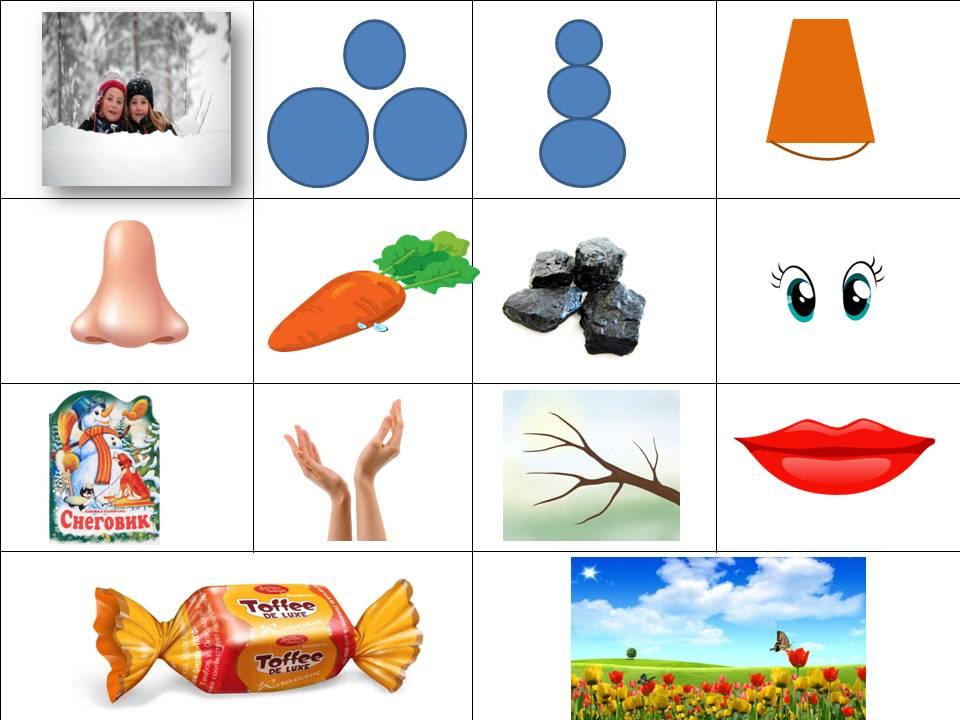        Нос – морковка, уголь – глазки,
       Снеговик из детской сказки!       Руки – ветки, рот – конфета,
 Пусть стоит теперь до лета!
 Воспитатель: - Кто хочет рассказать стихотворение нашему снеговику? (2-3 ребёнка рассказывают стишок). Ой, смотрите, а снеговик стал веселее, ему очень понравилось, как вы рассказываете стихи.Дидактическая игра «Угадай слово»Воспитатель: - Назовите слова, которые начинаются со звука «с». Попробуйте отгадать эти слова. А отгадки нарисованы на картинке (на слайде).3 слайд (картинки – снежинки, сосулька, снег, санки).Воспитатель: - Ой, ребята, посмотрите, вот мы и дошли с вами до зимней мастерской, но чтобы в неё войти нужно сказать волшебные слова о снеге, но непросто сказать, а ещё выполнить движения. Ну что готовы?Физкультминутка «Снег – снежок»Снег - снежок, снег – снежокПо дорожке стелется. (Руки у детей подняты вверх, постепенно опускаются вниз).
Снег - снежок, снег – снежок белая метелица.
Снег - снежок, снег – снежок замело дорожки.  (Плавно качают руками вправо - влево).
Снег - снежок, снег – снежок тает на ладошке.  (Поочередно вытягивают вперёд то правую, то левую руку).
Мы налепим снежков, вместе поиграем.  («Лепят снежки»).
И друг в друга снежки весело бросаем.Воспитатель: - Молодцы, ребята!- Вы всё верно сделали и дверь в мастерскую открыта для вас.Проходите и присаживайтесь за столы. Посмотрите, что у вас на столах лежит? (листочки).- Обратите внимание на листочки. Они совсем пустые. Нужно украсить их снежинками. (Перед детьми стоит соль, клей).- Только вот чем? У нас с вами нет кисточек (предположения детей).- Правильно. С помощью клея и соли.(Показ выполнения работы педагогом).Но прежде, чем, приступить к работе, давайте разомнём свои пальчики.Пальчиковая гимнастика «Снежок»     Раз, два, три, четыре,                   (Загибают пальчики, начиная с большого.)     Мы с тобой снежок слепили.      («Лепят», меняя положение ладоней.)     Круглый, крепкий, очень гладкий.   (Показывают круг, сжимают ладони, гладят одной ладонью другую.)     И совсем-совсем не сладкий.       (Грозят пальчиком.)     Раз — подбросим.                         (Подбрасывают воображаемый снежок.)     Два — поймаем.                            (Ловят воображаемый снежок.)     Три — уроним                               (Роняют воображаемый снежок.)     И... сломаем.                                  (Топают.)Самостоятельная деятельность детей.  (Дети приступают к работе. Воспитатель смотрит за выполнением, за осанкой). (Во время работы звучит музыка).III. Заключительная частьВоспитатель: - Молодцы! Вы, хорошо справились с работой. А теперь нам пора возвращаться в детский сад. Для этого нужно сказать “волшебные” слова. Дети встают, говорят волшебные слова: «Снежинка кружится раз, снежинка кружится два, снежинка кружится три, ребятам в детский сад попасть помоги».Воспитатель: Вот мы и вернулись в детский сад.- Какое у вас настроение после путешествия?- О каком времени года мы сегодня говорили?- Что было для вас самым сложным  и что не получалось на пути к мастерской Зимы?Воспитатель: Вот у меня есть красивые снежинки, они все разные: большие и маленькие. Я предлагаю вам взять каждому по снежинке. Если вы хорошо занимались, у вас все получилось - то возьмите большую снежинку, а если вы считаете, что получилось не так как хотели (не всё хорошо, или что-то не получилось) – то возьмите снежинку поменьше. Молодцы!